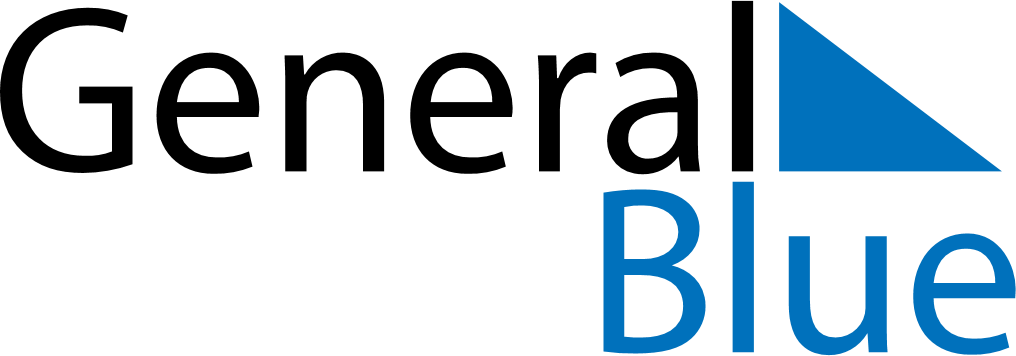 May 2025May 2025May 2025May 2025May 2025SundayMondayTuesdayWednesdayThursdayFridaySaturdayNOTES12345678910111213141516171819202122232425262728293031